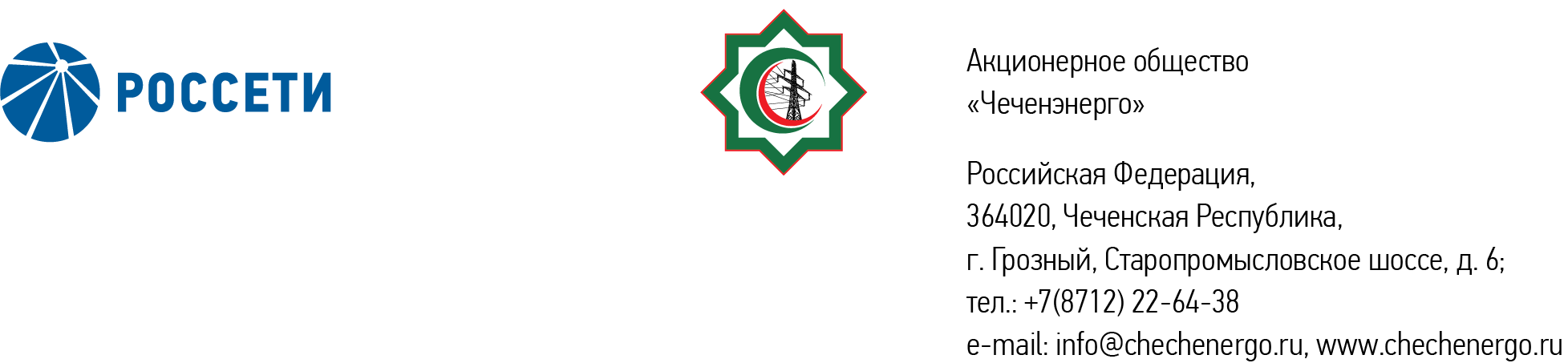 ПРОТОКОЛ № 321заседания Совета директоров АО «Чеченэнерго»Дата проведения: 15 января 2024 года.Форма проведения: опросным путем (заочное голосование).Дата и время подведения итогов голосования: 15 января 2024 года 23:00.Дата составления протокола: 15 января 2024 года.Всего членов Совета директоров Общества – 6 человек.В голосовании приняли участие (получены опросные листы):  Кадиров Иса Салаудинович Уколов Владимир Анатольевич Боев Сергей Владимирович Айметов Рустем Рафаэльевич Хакимов Адам Салаудинович Жумаев Лом-Али НажаевичКворум имеется.ПОВЕСТКА ДНЯ:Об утверждении кредитного плана АО «Чеченэнерго» на 4  квартал  2023 года в новой редакции.О рассмотрении отчета об исполнении Плана (Программы) снижения потерь электрической энергии в электрических сетях АО «Чеченэнерго» на 2023-2027 годы за 9 месяцев 2023 года.Об итогах выполнения инвестиционной программы АО «Чеченэнерго» за 9 месяцев 2023 года.Итоги голосования и решения, принятые по вопросам повестки дня:Вопрос №1: Об утверждении кредитного плана АО «Чеченэнерго» на 4 квартал 2023 года в новой редакции.Решение:Утвердить кредитный план АО «Чеченэнерго» на 4 квартал 2023 года в новой редакции в соответствии с приложением № 1 к настоящему решению.Голосовали «ЗА»: Кадиров И.С., Боев С.В., Уколов В.А., Айметов Р.Р., Хакимов А.С., Жумаев Л.-А. Н.«ПРОТИВ»: нет  «ВОЗДЕРЖАЛСЯ»: нетРешение принято единогласно.Вопрос №2: О рассмотрении отчета об исполнении Плана (Программы) снижения потерь электрической энергии в электрических сетях АО «Чеченэнерго» на 2023- 2027 годы за 9 месяцев 2023 года.Решение:1. Принять к сведению отчет единоличного исполнительного органа АО «Чеченэнерго» об исполнении Плана (Программы) снижения потерь электрической энергии в электрических сетях АО «Чеченэнерго» на 2023-2027 годы за 9 месяцев 2023 года согласно приложению № 2 к настоящему решению.2. Отметить неисполнение Плана (Программы) снижения потерь электрической энергии в электрических сетях АО «Чеченэнерго» на 2023-2027 годы и бизнес-плана в части показателя «уровень потерь электроэнергии» за 9 месяцев 2023 года.3. Отметить риск неисполнения целевых показателей Плана (Программы) снижения потерь электрической энергии АО «Чеченэнерго» на 2023-2027 годы и бизнес-плана в части показателя «уровень потерь электроэнергии» за 2023 год.4. Единоличному исполнительному органу АО «Чеченэнерго» обеспечить выполнение Плана (Программы) снижения потерь электрической энергии в электрических сетях АО «Чеченэнерго» на 2023-2027 годы по итогам 2023 года.Голосовали «ЗА»: Кадиров И.С., Боев С.В., Уколов В.А., Айметов Р.Р., Хакимов А.С., Жумаев Л.-А. Н.«ПРОТИВ»: нет  «ВОЗДЕРЖАЛСЯ»: нетРешение принято единогласно.Вопрос №3: Об итогах выполнения инвестиционной программы АО «Чеченэнерго» за 9 месяцев 2023 года.Решение:Принять к сведению отчет единоличного исполнительного органа АО «Чеченэнерго» об итогах выполнения инвестиционной программы Общества за 9 месяцев 2023 года согласно приложению № 3 к настоящему решению.Поручить единоличному исполнительному органу АО «Чеченэнерго» представить на рассмотрение Совета директоров Общества в рамках вопроса о рассмотрении отчета об итогах выполнения инвестиционной программы АО «Чеченэнерго» за 2023 год отчет об исполнении пункта 2 протокола заседания Совета директоров АО «Чеченэнерго» от 22.06.2023 № 304 по вопросу № 2.Голосовали «ЗА»: Кадиров И.С., Боев С.В., Уколов В.А., Айметов Р.Р., Хакимов А.С., Жумаев Л.-А. Н.«ПРОТИВ»: нет  «ВОЗДЕРЖАЛСЯ»: нетРешение принято единогласно.Председатель Совета директоров         		        	                 И.С. КадировКорпоративный секретарь						   Н.С. КанцуроваПриложение:1.Кредитный план АО «Чеченэнерго» на 4 квартал 2023 года в новой редакции.2.Отчет единоличного исполнительного органа АО «Чеченэнерго» об исполнении Плана (Программы) снижения потерь электрической энергии в электрических сетях АО «Чеченэнерго» на 2023-2027 годы за 9 месяцев 2023 года.3.Отчет единоличного исполнительного органа АО «Чеченэнерго» об итогах выполнения инвестиционной программы Общества за 9 месяцев 2023 года.